 Тема: Характеристика царства Грибы.                 Место урока в теме ׃ урок «Общая характеристика грибов» это первый урок в разделе                «Царство Грибы»Цели урока:
Обучающие: раскрыть общие особенности организации грибов ( признаки, тип питания, способы размножения), отличающие их от организации других царств живой природы (растения, животные);

Планируемые  результаты:Предметные: •	давать характеристику представителей царства грибов•	формулировать суть биологических понятий: гетеротрофы,  сапротрофы, мицелий, грибница, гиф;•	объяснять почему грибы выделены  в самостоятельное царство;.  умение осознанно воспринимать сплошной текст, делать выводы.Метапредметные:Познавательные:• Уметь  анализировать, сравнивать, составлять схемы на основе обобщения материала учебника;•  работать с текстом,  находить и выделять  информацию о грибах в  тексте учебника.Коммуникативные: •	умение сотрудничать с учителем и учениками,  воспринимать информацию на слух; формулировать вопросы и отвечать на них, участвовать в диалоге; Регулятивные׃• Ставить  учебную задачу под руководством учителя и работать в соответствии с ней; • Выдвигать простейшие гипотезы; • Уметь работать с информацией и преобразовывать её;Строить устные и письменные высказывания с учётом учебной задачи.Личностные:Обучающиеся готовы к восприятию научной картины мира, к саморазвитию и самообразованию;Ответственно относятся к выполнению учебных задач;Демонстрируют коммуникативную компетентность, уважительное отношение к мнению другого человека.Тип урока:  Урок открытия новых знаний . Формы работы: работа в паре, фронтальная, индивидуальная.Методы:проблемно-поисковый (решение проблемных задач);Объяснительно-иллюстративный, практические (поиск информации, выполнение лабораторной работы);Технологии: элементы технологии проблемного обучения,  игровая технология, технология сотрудничества. Ресурсы: УМК: Биология 5-6, линия жизни В.В. Пасечник; Дополнительный текстовый материал;Презентация «Характеристика царства Грибы»;Оборудование: мультимедийный проектор,  компьютер.                                                              Ход урокаI. Организационный момент - Добрый день, ребята. Я рада встрече с вами! Надеюсь,сегодня вы порадуете меня и наших гостей своей работойВижу, сегодня у вас блестятглазки, я уже читаю в них ваши умные мысли.Чтобы знания пошли впрок важно правильно начать урок.Слушай, думай и вникай,Товарищей не отвлекай. - Итак, следуя нашему правилу, будем на уроке внимательны, активны, старательны. II. Актуализация знаний- Ребята, какие организмы мы изучаем на уроках биологии? – (Царства живой природы).- Сколько царств живой природы вы знаете? – (четыре)- Подскажите, Какие Царства живой природы мы уже изучили? (Называют царства Бактерий,  Растений, Животных)- А давайте скажем, чем они отличаются друг от друга? Выделите один оличительный  признак каждого из царств.  царства БАКТЕРИИ  РАСТЕНИЯ ЖИВОТНЫЕ (нет ядра)  (есть хлоропласты) (нет хлоропластов)Изучение Новой темыРебята, на урок я принесла волшебную корзину, в ней спрятано то, что сегодня мы будем изучать. Для того, чтобы узнать, что в ней лежит, я предлагаю разгадать загадку. Слайд 4.Под сосною у дорожки 
Кто стоит среди травы?
Ножка есть, но нет сапожек,
Шляпка есть - нет головы.Заслушать ответы учащихсяПравильно, грибы.( Слайд)- Скажите, о чем сегодня на уроке мы будем говорить? (О грибах)Тема урока Характеристика  царства Грибы.(Записать)А что бы вы хотели  узнать об этом царстве? (формулируют цель и задачи урока – на доске написаны наводящие глаголы)Задачи:1. Выделить особенности строения грибов;2. Рассмотреть способы питания и размножения;3. Сравнить царства грибов с растениями  и животными;В конце урока Мы должны с вами знать  характерные признаки  Царства Грибы. Наука, изучающая  грибы, – микология.(запись).  Первые упоминания о грибах встречаются в трудах Аристотеля, в IV веке до нашей эры. Люди издавна чувствовали в грибах что-то таинственное. Им поклонялись в древности индейцы-ацтеки. Да и само появление грибов после дождя человек считал сверхъестественным. В их божественное происхождение верили древние греки и римляне, китайцы и индусы. Древнегреческий историк Плутарх связывал рождение грибов с ударами молний. Многие народности были уверены, что грибы растут на местах, где во время дождя пляшут гномы и ведьмы. Грибы и сейчас остаются для нас загадкой.? А где растут грибы?(Слайд)Грибы окружают нас повсюду, и даже там, где их вроде бы и не видно. Всё дело в том, что по своему строению и размерам они очень разнообразны. Мы с вами привыкли видеть «шляпку на ножке», но плесень на продуктах, дрожжи – это тоже грибы.Проблемный вопрос? Почему грибы выделили в отдельное царство?-  Может быть, на примере предыдущих царств вы сможете сформулировать характерные особенности царства грибов. Давайте попробуем. - Не все характеристики назвали, давайте поработает с текстом параграфа 23. У вас на столах есть информационные  листы с текстом о грибах. Вам предстоит, используя текст параграфа на стр.94 , вставить ключевые слова вместо пропусков и у вас получится рассказ о Царстве «Грибы». По окончании работы фронтальная проверка по отдельным предложениям.Задание № 1Долгое время грибы относили к царству растений за их сходство: они как и растения, неподвижны и растут   всю жизнь. Подобно растениям, грибы всасывают питательные вещества поверхностью тела в отличие от животных, которые заглатывают пищевые комочки. Однако грибы существенно отличаются от растений: в их клетках нет хлоропластов, поэтому они не способны к фотосинтезу и используют в пищу готовые органические вещества.Есть у грибов сходство и с животными: оболочки клеток гриба твёрдые и состоят из хитина. Это вещество входит также в состав наружного скелета ряда животных: насекомых, рака, паука. Как и животные, грибы-гетеротрофные организмы.(ЖЕТОНЫ)?Почему грибы нельзя отнести  ни к царству растений , ни к царству животных? (ответ на вопрос найдите в тексте учебника стр.94)- жетоны1969 год  биологи выделяют отдельное царство- Грибы2.   Строение грибов. 3. Лабораторная работа, т/б.Задание №2Выполните лабораторную работу «Строение шляпочного гриба»Инструктивная карта:Рассмотрите плодовое тело шляпочного гриба. Найдите ножку и шляпку.Зарисуйте рисунок. Какие части гриба обозначены цифрами 1, 2, 3, 4?(подпишите).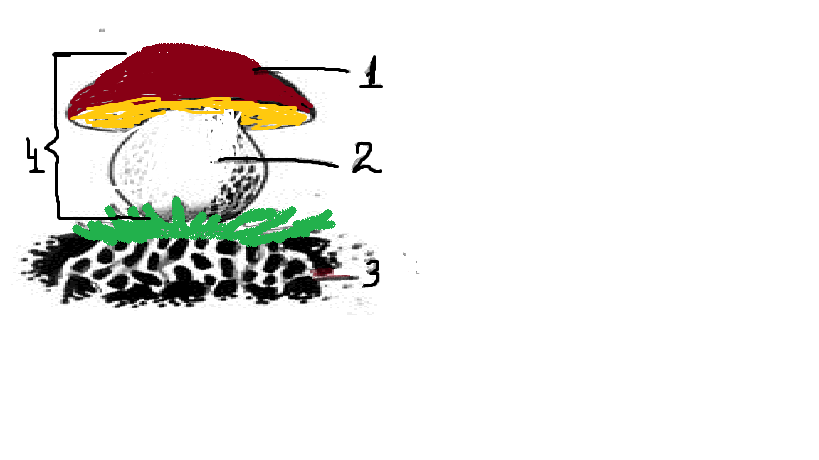 Смотрим на слайд. Оцениваем лабораторную работу.Используя  текст учебника на стр.94 «Строение грибов» вставьте в текст пропущенные слова.Тело гриба состоит из множества переплетённых нитей, называемых гифами. Вегетативное тело гриба называется мицелием или грибницей. Гифы имеют  стенку , в состав которой входит хитин. Он придаёт нити жёсткость. Плодовое тело гриба образовано шляпкой и ножкой гриба. Некоторые грибы одноклеточные  организмы, но большая их часть многоклеточные.-трубчатые и пластинчатые грибыСлайд-Строение грибной клетки.(клеточная стенка, в цитоплазме ядро-в котором сосредоточены хромосомы-носители наследственной информации).Вывод: Грибы выделяют в отдельное царство органического мира. Клетки грибов имеют ядра, все грибы относятся к эукариотам. Тело и грибница гриба образованы мицелием, представленным тонкими ветвящимися трубчатыми нитями, – гифами.ФизкультминуткаСамостоятельная работа по заполнению таблицыТаблица. Признаки грибовКто справился проверьте. Таблица на слайде( проверка)Питание грибовГрибы как и все живые организмы питаются.  По способу питания грибы гетеротрофы. По типу питания грибы делятся на 4 группы. На какие? Выполняем задание № 3Питание грибовРабота с текстом учебника стр.95Задание №3Составьте кластер «Питание грибов» при помощи учебника стр.95                                       Типы  питания__________         __________        ___________          ______________       ?                            ?                         ?ВыводГрибы питаются готовыми органическими веществами, по способу питания относятся к гетеротрофам. По типу питания грибы могут быть сапротрофами, паразитами, симбионтами и хищниками.СлайдМикориза или Грибокорень -плотно оплетенный корень дерева нитями грибницы, грибница может даже врастать в дерево.Способы размножения грибовВ старину многие думали, что грибы  появляются от росы, от ударов молнии или от гниения веществ. В результате, какого процесса появляются новые грибы? (размножения)Способы размножения грибовЗадание №4«Размножение грибов»Используя текст учебника стр.95  составьте кластер                               Способы размножения грибовСоставьте кластер «Размножение грибов» при помощи учебника стр.95                                       Размножение__________         __________        ___________          ______________       ?                            ?                         ?Слайд Кто справился (жетоны)5.Закрепление материалаА ) Сейчас мы сыграем в игру "Ладошки". Я буду задавать вам вопросы, а вы отвечать мне своими ладонями."Нет" - молчим,"Да"- хлопаемЖетоны- Особое вещество в клеточных стенках грибов - это хитин? (да)- Грибы относятся к царству растений? (нет)- Грибы по способу питания - автотрофы? (нет)-Сапротрофы питаются мертвыми органическими веществами?(да)- Тело грибов состоит из тканей? (нет)- У грибов есть хлоропласты? (нет)-Запасное вещество грибов крахмал? (нет)- Грибы питаются готовыми органическими веществами? (да)  - Гифы - это корни. (нет)- Все грибы - это многоклеточные организмы. (нет)Б) « Лови ошибку».  Грибы питаются органическими веществами, которые вырабатывают в процессе фотосинтеза. Это сближает их с животными. Клеточные стенки, содержащие хитин, выполняют опорную функцию. От животных грибы отличает отсутствием хлоропластов, а сближает неограниченный рост. С животными грибы сходны тем,  что у них в клетках запасной углевод  крахмал.Тело и грибница гриба образованы мицелием, представленным тонкими ветвящимися трубчатыми нитями хлоропластами.Посмотрите, ребята, ваш информацинный лист. В ходе урока он превратился  в опорный конспект, которым вы будете пользоваться при подготовке  к следующему уроку.6. Д.з.§23 пересказ, определения по тетради наизусть.б) творческое задание: подготовить сообщение «Интересные факты о грибах» «Грибы-рекордсмены» (необычные грибы);в) загадки и пословицы о грибах.-вырастите белую плесень7.Рефлексия. Ну, вот и подошёл  к концу наш урок.Вы довольны своей работай на уроке ?Я предлагаю вам создать  грибную поляну, а какие грибы на ней будут преобладать, мы сейчас с вами увидим. Перед вами  на столе лежит три вида грибов: белый, опенок, мухомор.(грибы в конверте). Прошу вас выбрать  1 гриб, который соответствует результату вашей работы на сегодняшнем уроке. Мухомор  означает -   я ничего сегодня не понял, опенок – означает- я во многом  разобрался, но некоторые вопросы мне остались непонятными. Белый гриб, означает – я сегодня разобрался  во всем, мне было все понятно. Делаем выбор и помещаем свой гриб на нашу грибную поляну. ЗачитатьВыставление отметок.Анализ стихотворенияГриб под ёлкой, боровик, Поднимает воротник, Возле кочек ёжится, Ёжится, тревожится. Поворчать ему охота, Он собрал своих детей, Им бормочет: «- по субботам, Прячьтесь дети от людей, Кто накроется листвой, Тот останется живой!»Окончен урок, и выполнен план.Спасибо, ребята, огромное вам.За то, что умеете дружно трудиться,И знание точно уж вам пригодитсяПриложение 1Информационный листЗадание № 1Долгое время грибы относили к царству растений за их сходство: они как и растения,___________ и растут___________. Подобно растениям, грибы ________ питательные вещества поверхностью тела в отличие от животных, которые ____________пищевые комочки. Однако грибы существенно отличаются от растений: в их клетках нет ______________,поэтому они не способны к _______________и используют в пищу готовые ________________.Есть у грибов сходство и с животными: оболочки клеток гриба _________и состоят из __________.Это вещество входит также в состав наружного скелета ряда животных: насекомых, рака, паука. Как и животные, грибы- ________________организмы.Задание №2Выполните лабораторную работу «Строение шляпочного гриба»Инструктивная карта:1.Рассмотрите плодовое тело шляпочного гриба. Найдите пенёк и шляпку. 2. Какие части гриба обозначены цифрами 1, 2, 3, 4?(подпишите)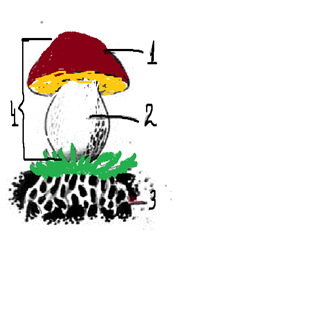 Используя  текст учебника на стр.94 «Строение грибов» вставьте в текст пропущенные слова.Тело гриба состоит из множества переплетённых нитей, называемых________. Вегетативное тело гриба называется мицелием или__________. Гифы имеют  стенку, в состав которой входит______. Он придаёт нити жёсткость. Плодовое тело гриба образовано шляпкой и ножкой гриба. Некоторые грибы ___________организмы, но большая их часть________________.Задание №3  Составьте кластер «Питание грибов» при помощи учебника стр.95                                       Типы  питания__________         __________        ___________          ______________       Задание №4 Составьте кластер «Размножение грибов» при помощи учебника стр.95                                       Размножение______________                                                                     ___________          Задание № 5     « Лови ошибку» Грибы питаются органическими веществами, которые вырабатывают в процессе фотосинтеза. Это сближает их с животными. Клеточные стенки, содержащие хитин, выполняют опорную функцию. От животных грибы отличает отсутствием хлоропластов, а сближает неограниченный рост. С животными грибы сходны тем,  что у них в клетках запасной углевод  крахмал.Тело и грибница гриба образованы мицелием, представленным тонкими ветвящимися трубчатыми нитями хлоропластами.Царство ГрибыЦарство ГрибыЦарство ГрибыПризнаки сходства с растениямиПризнаки сходства с животнымиПризнаки, характерные только для грибов- неподвижны;- неограниченный рост;
- имеют прочные клеточные стенки;- питание путём всасывания воды и минеральных солей;- не имеют хлорофилла;- питаются готовыми органическими веществами;- в клеточных стенках особое вещество - хитин;- запасной продукт – гликоген;- образуют мочевину.- основа вегетативного тела – грибница или мицелий;- грибница состоит из нитей – гиф;- гифы состоят из многоядерных или одноядерных клеток;- переплетение гифов образует плодовое тело.